SONTYAM, ANANDAPURAM, Visakhapatnam-531173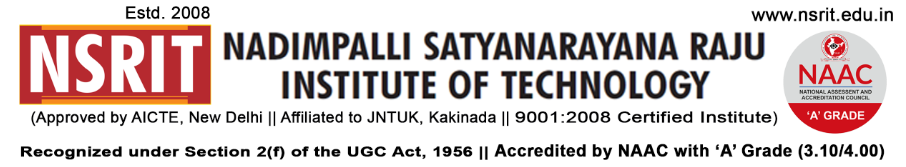 NSRIT/CIR/staff/2018-19/26			         			        	Date: 01.09.2018CIRCULARThe Institute will observe holiday on 03-09-2018 (Monday) on account of                               “SRI KRISHNA ASTAMI ”. 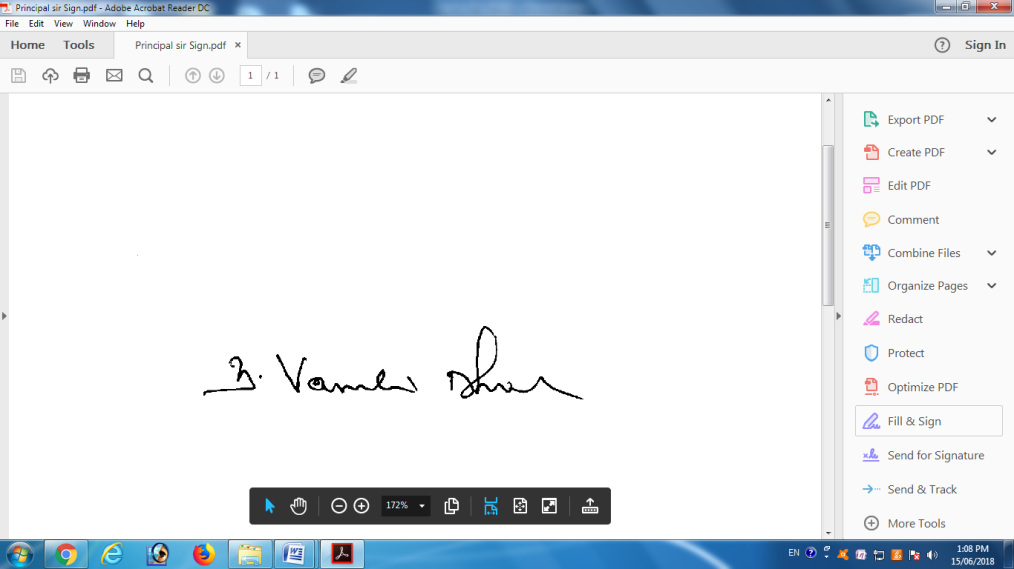 										PRINCIPALCopy to Secretary: for kind information.Correspondent: for kind information.A.O for information HOD – S&H/MBA/CIVIL/EEE/ME/ECE/CSE/OIE/DIP/PD/Lib/Accounts/Transport –        for information and circulation to all students